คณะทำงานด้านการจัดการของเสีย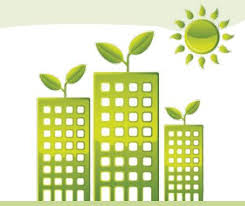 โครงการสำนักงานสีเขียว (Green office) ของสวน/อุทยาน...............มาตรการจัดการของเสียและน้ำเสียในสำนักงานและภายในสวน/อุทยาน.............................    .............................................	1. การจัดการของเสียในสำนักงาน		1.1 การคัดแยกมูลฝอย 		(1) ใช้มาตรการ 3R ในการจัดการมูลฝอยอย่างเป็นรูปธรรม คือ            	- ลดการใช้ที่ก่อให้เกิดมูลฝอย (Reduce) ลดพลาสติกและโฟม ลด ละ เลิก การใช้พลาสติก		  	ใช้ครั้งเดียวทิ้ง (single use plastic) 		- ใช้ซ้ำ (Reuse) การใช้ถุงผ้าแทนการใช้ถุงพลาสติก การใช้ภาชนะหรืออุปกรณ์ที่ใช้ซ้ำได้		ในชีวิตประจำวัน เช่น กระบอกน้ำ ตะกร้า และปิ่นโต เป็นต้น 			- การนำกลับมาใช้ใหม่ (Recycle) เช่น การคัดแยกภาชนะ บรรจุภัณฑ์สิ่งของที่ทำมาจาก 		แก้ว กระดาษ โลหะ พลาสติก ฯลฯ ส่งขายซาเล้ง ร้านรับซื้อของเก่า เพื่อนำเข้าสู่		กระบวนการผลิตสินค้ามาใช้ใหม่		(2) เศษกิ่งไม้ ใบไม้ ซึ่งสวนมีจำนวนมากทุกวัน แยกและนำไปบดย่อย เพื่อนำไปทำปุ๋ย 			ไม่ทิ้งรวมกับขยะที่จะนำไปกำจัดที่บ่อฝังกลบ		(3) ติดป้ายรณรงค์ห้ามนำกล่องโฟมและถุงพลาสติกเข้ามาในพื้นที่สวน 		1.2 การเก็บรวบรวมมูลฝอย 		(1) 	จัดให้มีภาชนะรองรับมูลฝอยแยกประเภทพร้อมติดป้ายประเภทมูลฝอยบนภาชนะ		รองรับมูลฝอยให้ครบถ้วนชัดเจนและคงทน ได้แก่ มูลฝอยทั่วไป มูลฝอยรีไซเคิล 		มูลฝอยอินทรีย์ และมูลฝอยที่เป็นพิษหรืออันตราย โดยถังขยะจะต้องอยู่ในพื้นที่มี		อากาศถ่ายเท  อยู่ในร่ม เป็นสัดส่วน ตกแต่งสถานที่วางถังให้สวยงามกลมกลืนกับ		พื้นที่สีเขียว 	(2) 	มีการเก็บรวบรวมมูลฝอยส่งไปกำจัดอย่างสม่ำเสมอตามวัน เวลา ที่กำหนด ไม่ให้เกิด	การสะสมหรือมูลฝอยตกค้าง	(3) 	มีการจดบันทึกปริมาณมูลฝอยแต่ละประเภท เป็นประจำทุกเดือน		1.3 การเคลื่อนย้ายมูลฝอย    	(1) ผู้ปฏิบัติงานต้องสวมชุดที่รัดกุม และสวมอุปกรณ์ป้องกันอันตรายส่วนบุคคลที่เหมาะสม	(2) มีการกำหนดเส้นทางและเวลาในการเคลื่อนย้ายมูลฝอยทั่วไป มูลฝอยรีไซเคิล มูลฝอย		อินทรีย์ และมูลฝอยที่เป็นพิษหรืออันตราย อย่างชัดเจน-2-	(3) 	รถเข็นมูลฝอยมีพื้นและผนังทึบ ทำด้วยวัสดุที่ทำความสะอาดได้ง่ายด้วยน้ำและมีฝาปิด		มิดชิดป้องกันสัตว์และแมลงนำโรคได้	(4) 	ล้างทำความสะอาดรถเข็นเคลื่อนย้ายมูลฝอยหลังจากเสร็จสิ้นภารกิจในแต่ละวัน ไม่ให้		เป็นแหล่งเพาะพันธุ์สัตว์และแมลงพาหะนำโรค		1.4 สถานที่พักรวมมูลฝอย		(1) 	ที่พักมูลฝอยแต่ละประเภทมีพื้นและผนังเรียบ ทำความสะอาดง่าย สามารถป้องกัน			สัตว์และแมลงพาหะนำโรค มีรางหรือท่อระบายน้ำเสียสู่ระบบบำบัดน้ำเสีย		(2) 	มีการล้างที่พักมูลฝอยแต่ละประเภทอย่างน้อย 1 ครั้ง/สัปดาห์		(3) 	จัดให้มีห้องน้ำห้องส้วมและอ่างล้างมือที่สะอาดและเพียงพอสำหรับให้พนักงานใช้งาน			และชำระล้างร่างกาย	2. การจัดการน้ำเสียในสำนักงาน 	1. เศษอาหาร ให้แยกไว้นำไปเทในถังเศษอาหาร (ตั้งถังสีดำหลังอ่างล้างจาน) เทเฉพาะเศษอาหาร	2 ให้ส่งเสริมการติดตั้งถังดักไขมันที่อ่างล้างจานภายในสำนักงานและในร้านอาหารที่อยู่ในสวน		และตักไขมันทุกสัปดาห์ นำไปทำปุ๋ยหมักหรือทิ้งเป็นขยะทั่วไป..............................................................................................................................................................สวน/อุทยาน........... (โปรดกรอกข้อมูลแล้วเวียนแจ้งทุกคนทราบเพื่อร่วมปฏิบัติ โดยติดประกาศไว้พื้นที่ทุกคนใช้ร่วมกัน)ผู้รับผิดชอบการดำเนินงานประจำสวน/อุทยาน………………………………..หัวหน้ากลุ่มงาน/หัวหน้าฝ่าย.....กระตุ้น....กำกับ...ดูแล...ติดตาม...ให้สม่ำเสมอเจ้าหน้าที่รับผิดชอบด้านการจัดการของเสียชื่อ...............................................................ตำแหน่ง..........................................................ชื่อ...............................................................ตำแหน่ง..........................................................